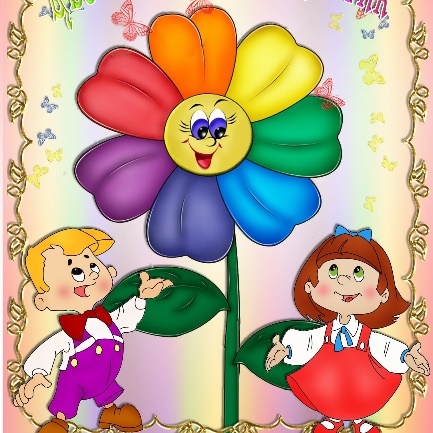 МБДОУ «ДС «Семицветик»ЯНАО город Новый УренгойПодготовил: воспитатель Дейнега Ольга Минжуровна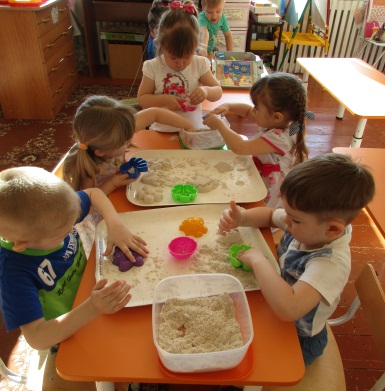 Здоровье до того перевешивает все остальные блага жизни, что поистине здоровый нищий счастливее больного короля.                                 Артур Шопенгауэр«Кинетически песок – универсальная детская игрушка»Игры с песком:• развивают тактильно-кинетическуючувствительность и мелкую моторику рук;• снимают мышечную напряжённость;• помогают ребёнку чувствовать себязащищённым, в комфортной для него среде;• развивают активность, расширяютжизненный опыт, передаваемый педагогом вблизкой для ребёнка форме (принципдоступности информации);• стабилизируют эмоциональные состояния,поглощая негативную энергию;• позволяют ребёнку соотносить игры среальной жизнью, осмыслить происходящее,найти способы решения проблемнойситуации;• преодолевают комплекс «плохогохудожника», создавая художественныекомпозиции из песка при помощи готовыхфигурок;• развивают творческие (креативные)действия, находят нестандартные решения,приводящие к успешному результату;• совершенствуют зрительно-пространственную ориентировку, речевыевозможности;• способствуют расширению словарногозапаса; помогают освоить навыки звуко-слогового анализа и синтеза;• позволяют развивать фонематический слух и восприятие;• способствуют развитию связной речи,лексико-грамматических представлений;• помогают в изучении букв, освоениинавыков чтения и письма. «Процесс «игры в песок» высвобождаетзаблокированную энергию и активизируетвозможности самоисцеления, заложенныев человеческой психике».Терапевтический эффект игры с пескомвпервые был замечен швейцарскимпсихологом и философом Карлом ГуставомЮнгом. Казалось бы, всё очень просто –ребенок строит что-то из песка, безсожаления разрушает созданные им самимтворения, и снова строит… Но именно этопростое действие хранит уникальную тайну— нет ничего такого, что было бынепоправимо разрушено — на смену старомувсегда приходит новое. Многократнопроживая эту тайну, малыш достигаетсостояния равновесия, уходят тревога истрах. Еще одно важнейшеепсихотерапевтическое свойство песка —возможность изменения сюжета, событий,взаимоотношений. Поскольку играпроисходит в контексте сказочного мира,ребенку предоставляется возможностьизменения дискомфортной для негоситуации. Он учится самостоятельноКинетический песок своими руками1 рецепт3 столовые ложки борного спирта2 чайные ложки силикатного клеяХорошо перемешиваем до образования пузырьков, добавляем1 стакан песка(просеянного),перемешиваемМожно покрасить пищевой краской2 рецепт3 ст.  ложки просеянного песка2 ст. ложки крахмалаВсе тщательно перемешать, добавить2 ст. ложки водыПесок готов.преодолевать трудности. Игра с песком —это естественная и доступная для каждогоребенка форма деятельности. Ребенок частословами не может выразить своипереживания, страхи, и тут ему на помощьприходят игры с песком. Проигрывая взволновавшие его ситуации с помощьюигрушечных фигурок, создавая картинусобственного мира из песка, ребенокосвобождается от напряжения. А самое главное — он приобретает бесценный опытсимволического разрешения множестважизненных ситуаций, ведь в настоящейсказке все заканчивается хорошо. Поиграйтев песок вместе с ребенком. Положите ладонина песок и расскажите ему о своихощущениях: «Мне приятно. Я чувствуютепло (прохладу) песка. Когда я двигаюруками, я ощущаю маленькие песчинки. Ачто чувствуешь ты?» Пусть ребенокпопробует сам рассказать о том, что ончувствует. Сделайте отпечатки ладошек,кулачков, ребер ладоней, создавая узоры(солнышко, цветок, и т.д.); «пройдитесь» попеску каждым пальчиком поочередно. Этинезатейливые упражнения обладаютколоссальным значением для развитияпсихики ребенка. Они стабилизируютэмоциональное состояние малыша, учат егоприслушиваться к себе и проговаривать своиощущения. А это способствует развитиюречи, произвольного внимания и памяти, чтоочень важно для детей с нарушениями речи.Но главное – ребенок получает первый опытсамоанализа, учится понимать себя и других.Упражнение "Песочный ветер"(дыхательное). Малыши учатся дышатьчерез трубочку, не затягивая в нее песок.Детям постарше можно предложить сначаласказать приятное пожелание своим друзьям,подарить пожелание песочной стране,"задувая его в песок", можно также выдуватьуглубления, ямки на поверхности песка. Дляэтих игр можно использовать одноразовыетрубочки для коктейля.Упражнение "Необыкновенные следы"."Идут медвежата" - ребенок кулачками иладонями с силой надавливает на песок.Упражнение "Прыгают зайцы" -кончиками пальцев ребенок ударяет поповерхности песка, двигаясь в разныхнаправлениях.Упражнение "Ползут змейки" - ребенокрасслабленными/напряженными пальцамирук делает поверхность песка волнистой (вразных направлениях). Упражнение "Бегут жучки-паучки" -ребенок двигает всеми пальцами, имитируя движение насекомых (можно полностьюпогружать руки в песок, встречаясь под песком руками друг с другом - "жучкиздороваются").Упражнение «Выровняй дорогу».  Отдетской машинки логопед проводитнеглубокую канавку в песке, ребеноквоздушной струей выравнивает дорогу перед машинкой.